4.pielikums Ropažu novada pašvaldības domes 2021.gada 1.decembrasaistošajiem noteikumiem Nr.28/21Ropažu  novada pašvaldībai____________________Bērna pārstāvja vārds, uzvārds___________________________________________________Deklarētās dzīvesvietas adrese, tālrunis: _____________________________________________________________________________Bērna pārstāvis ir (atzīmē ar “x” atbilstošo):vecāksaizbildnis* adopcijas gadījums*pilnvarotā persona*cits likumiskais pārstāvis**pielikumā jāpievieno dokumentus, kuri apliecina tiesības pārstāvēt bērnu.Informāciju vēlos saņemt (atzīmē ar “x” atbilstošo):  elektroniski. Piekrītu, ka informāciju saņemu uz e-pastu:_____________________________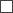 pa pastu uz deklarēto dzīvesvietas adresi.IESNIEGUMS VIETAS PIEŠĶIRŠANAI PAŠVALDĪBAS PIRMSSKOLAS IZGLĪTĪBAS IESTĀDĒ PRIORITĀRĀ KĀRTĪBĀLūdzu piešķirt vietu ārpus kārtas (prioritārā kārtībā) pirmsskolas izglītības programmas apguvei Ropažu novada pašvaldības pirmsskolas izglītības iestādē________________________________________________________________________________bērna vārds, uzvārdspersonas kods ______________________, dzimšanas datums___________________Pamatojums – _______________________________________________________________________________Pielikumā: ____________________Esmu informēts, ka: jebkuru pieteikumā minēto ziņu izmaiņu gadījumā par to jāziņo personīgi vai  elektroniski; reģistrācija pirmsskolas izglītības programmas apguvei negarantē vietu Ropažu novada pašvaldības pirmsskolas izglītības iestādē.Personas datu apstrāde notiek saskaņā ar fizisko personu datu aizsardzību regulējošo normatīvo aktu prasībām.Personas dati – vārds, uzvārds, dzimšanas dati, deklarētā dzīvesvietas adrese tiks pārbaudīti un iegūti no Iedzīvotāju reģistra, Valsts izglītības informācijas sistēmas, katrā šādā konkrētā gadījumā nosakot arī apstrādājamo personu loku (bērns, bērna pārstāvis), ņemamo datu apjomu. Par otru bērna pārstāvi dati tiks apstrādāti tikai tad, ja pieteicējs ir bērna pārstāvis, kura dati neatbilst prioritāšu saņemšanas prasībām.Datubāzē tiks fiksēta personas piekrišana savu datu un piesakāmās personas datu iegūšanai, pārbaudei, apstrādei.Piekrītu, ka šajā iesniegumā sniegtās ziņas tiek ievadītas reģistrā, kurā reģistrē pieteikumus pašvaldības finansēta pirmsskolas izglītības pakalpojuma saņemšanai.Piekrītu pieteikumā norādīto personas datu apstrādei.Pamatojoties uz EIROPAS PARLAMENTA UN PADOMES REGULA (ES) 2016/679 “Vispārīgā datu aizsardzības regula” 13. pantu), Ropažu novada pašvaldība informē, ka:Datu apstrādes mērķis - iesnieguma izskatīšanas pamatojums - Saskaņā ar likuma “Par pašvaldībām” 15.panta pirmās daļas 4.punktu (Pašvaldībām ir šādas autonomās funkcijas: gādāt par iedzīvotāju izglītību (iedzīvotājiem noteikto tiesību nodrošināšana pamatizglītības un vispārējās vidējās izglītības iegūšanā; pirmsskolas un skolas vecuma bērnu nodrošināšana ar vietām mācību un audzināšanas iestādēs; organizatoriska un finansiāla palīdzība ārpusskolas mācību un audzināšanas iestādēm un izglītības atbalsta iestādēm u.c.)), Vispārējā Izglītības likuma 26.panta pirmo daļu (Pašvaldību vispārējās pirmsskolas izglītības iestādēs izglītojamos uzņem izglītības iestādes dibinātāja noteiktajā kārtībā, ievērojot Izglītības likuma un citu likumu noteikumus). Personas dati tiks izmantoti tikai ar iesnieguma izskatīšanu saistīto funkciju izpildei.Šī iesnieguma izskatīšanās rezultātā saņemtie dati tiks izmantoti pašvaldības funkciju realizēšanai un netiks nodoti citiem lietotājiem.Datu subjektam ir tiesības piekļūt saviem datiem, iesniegt pieprasījumus, izdarīt tajos labojumus. Iesniegto personas datu pārzinis ir Ropažu novada pašvaldība, kontaktinformācija: Institūta iela 1a, Ulbroka, Stopiņu pagasts, Ropažu novads, LV-2130, tālrunis 66954851, novada.dome@ropazi.lv, ropazi.lv.Ropažu novadā,  20__. gada _______. __________________Paraksts, atšifrējums _________________________________________________________